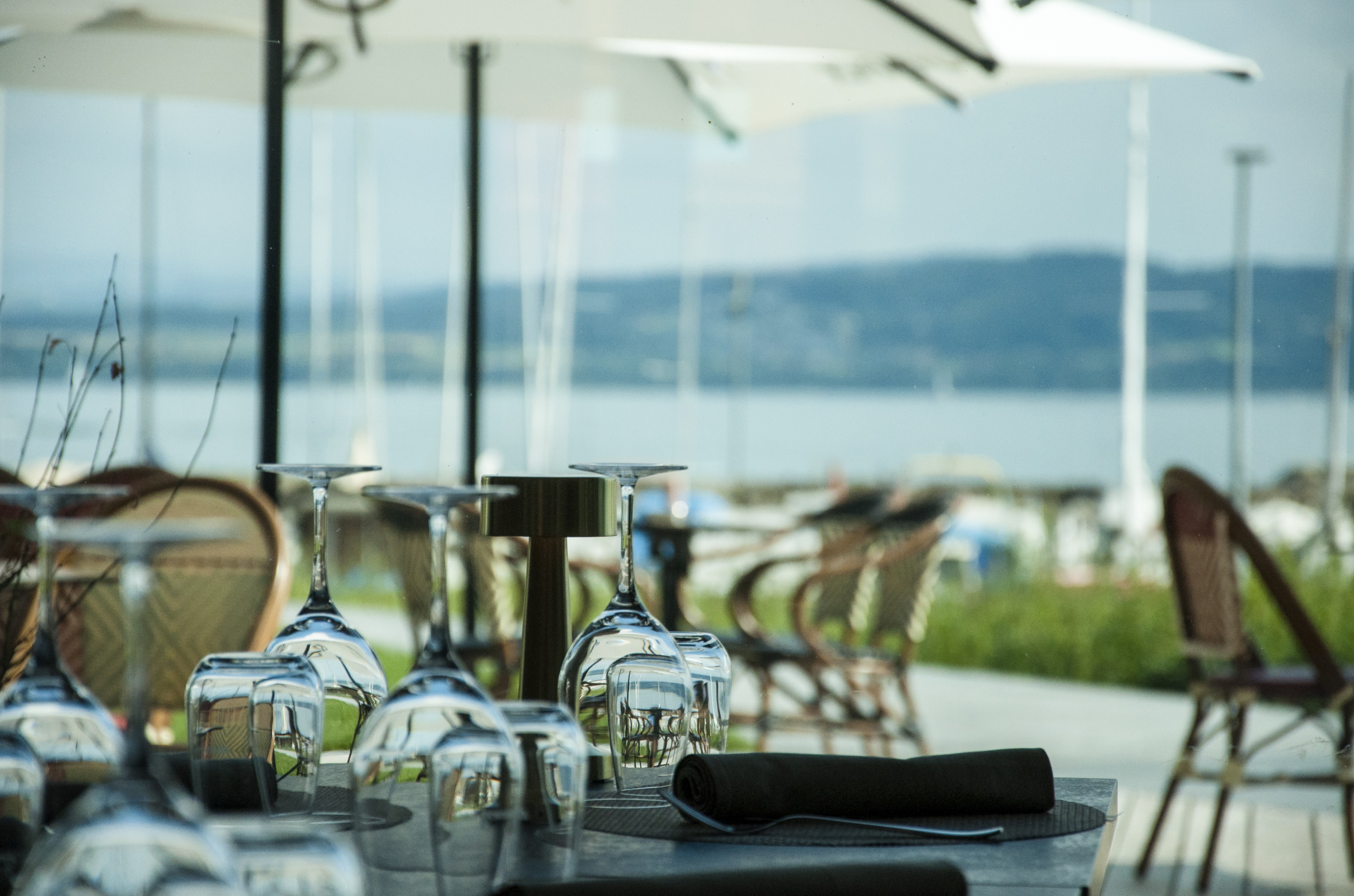 Menu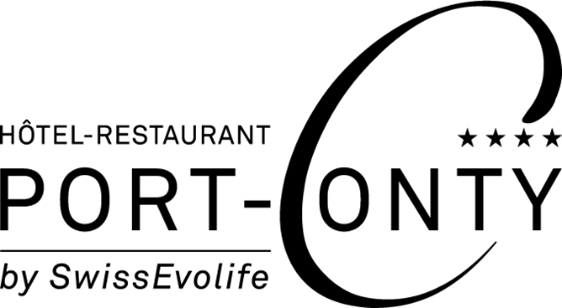 Entrées									Chf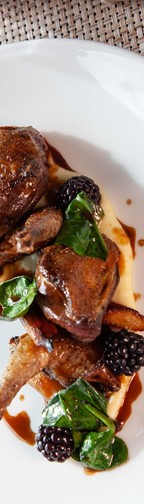 Salade verte									   7.-Tarte fine, caviar d’aubergines, textures de légumes	17.-  Mozzarella du Val-de-Travers (Stähli), tomates confites 
aux aromatiques	21.-	           Sélection de charcuteries des Frères Alcala à Vaumarcus	24.-Tartare de palée des lacs de la région, pêches et basilic	26.-Plats		Chf	Le Conty Burger, steak de bœuf Suisse 180gr, oignons confits au	
Pinot noir, crudités et gruyère AOP		26.50Tartare de Bœuf de chez Montandon aux Ponts-de-Martel, coupé au couteau et assaisonné par nos soins, toast et frites
                                                                                                                               Entrée  28.- Plat   38.-Filets de perches, frites, légumes en folie et sauce tartare	39.-	Poisson de lacs de la région (selon arrivage), piperade à la façon	
du Chef, pommes vapeur et safran d’ici                     	42.-                                    Filet de Bœuf de chez Montandon aux Ponts-de-Martel,	pommes fondantes, oignons nouveaux, jus corsé et truffe	48.-Végétarien		ChfPanier de tempura de légumes et tofu sauce aux herbes		34.-Pour nos jeunes gourmets		Chf	Beignets de filets de perches, frites et sauce tartare	16.-Nuggets de poulet maison, frites 		14.-Le mini Conty burger, steak 80gr		18.-Une envie de manger comme les grands,
tous nos plats sont disponibles en demi-portion pour les enfants jusqu’à 12ans.Menu du jour  (Du lundi au vendredi, à midi)		Chf	Entrée et plat			26.-Plat du jour			21.-Dessert du jour					  7.-		Fromages 			Chf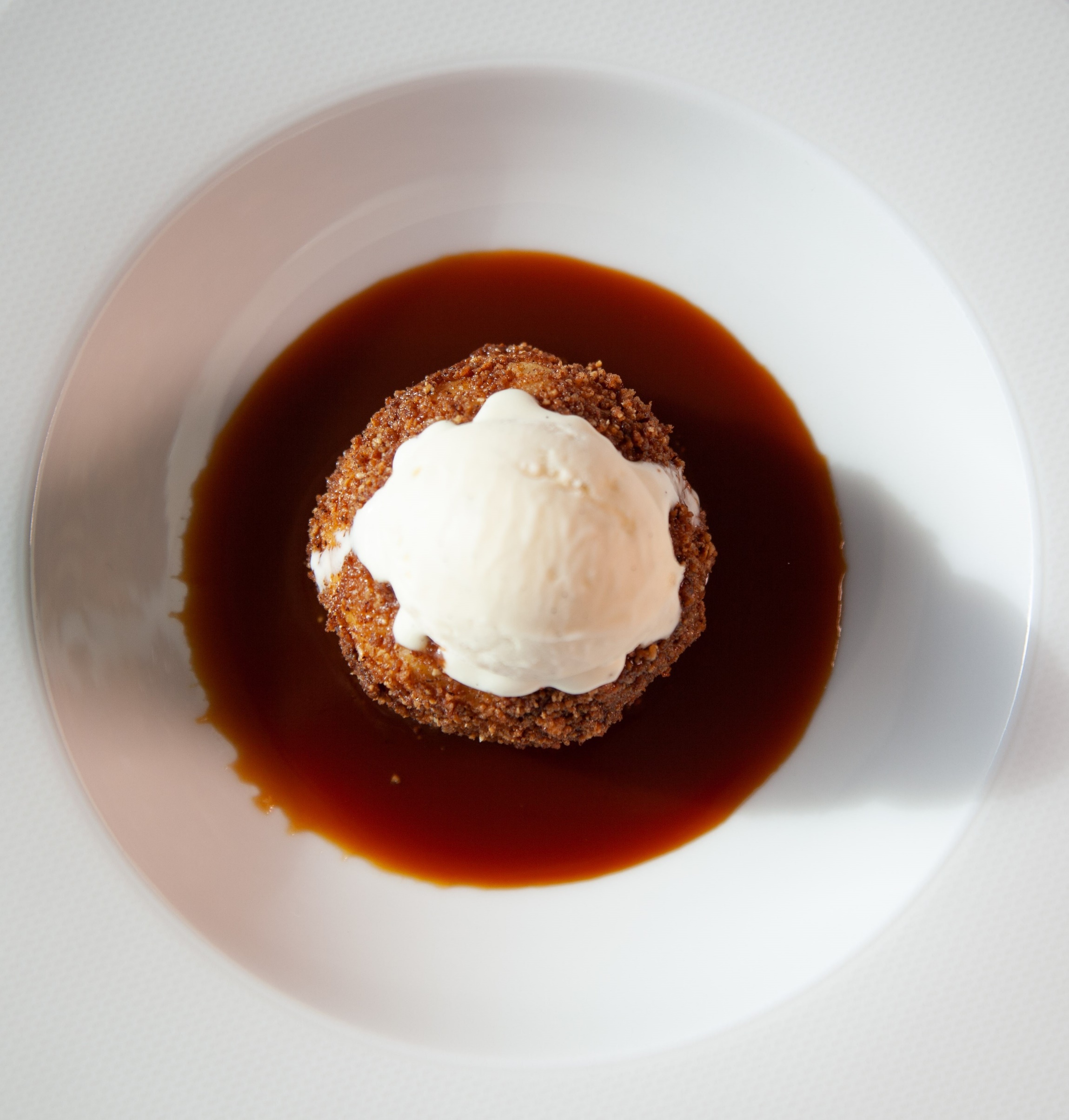 Sélection de fromages de la fromagerie Tyrode à l’Auberson   	10.-Desserts maison			Chf	Le Café gourmand						15.-	Fraîcheur de Melon en deux textures, absinthe et citron vert		14.-	             Comme un brownie, chocolat blanc, vieux marc et fruits rouges	12.-                      Demandez notre carte de glaces « Movenpick »Allergènes : En cas de doute, notre équipe vous renseigne volontiers !Origine et provenance de nos poissons et viandes : Suisse
Filets de perches : EstonieNos boissons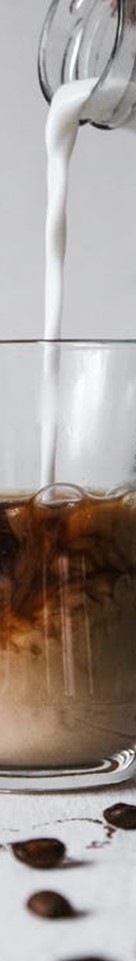 Minérales en bouteille 		 Chf
Henniez légère	33cl		4.80	75cl		8.-  Henniez naturelle	33cl		4.80	75cl		8.-	San Pellegrino Tonic	20cl		4.80Coca-Cola/zero	33cl		5.-Nestea citron	33cl		5.-Rivella rouge/bleu	33cl		5.-Sinalco Orange	33cl		5.-Schweppes indian tonic	20cl		4.80Schweppes bitter lemon	20cl		4.80Ramseier Pomme	33cl		5.-Sirop pour enfants	25cl		1.50Jus de fruits 			Chf
Jus de pomme naturel du Valais	25cl		5.50Granini Nectar abricot du Valais	20cl		5.20Granini 100% orange	20cl		5.-Granini tomate 	20cl		5.-Granini ananas 	20cl		5.-   Boissons Chaudes			ChfExpress/café	4.-Cappuccino	4.50Latte Machiatto	5.-Café Viennois	5.20Infusions	4.-Chocolat chaud	4.50Chocolat Viennois	5.20	Bières pression                                                                                       Chf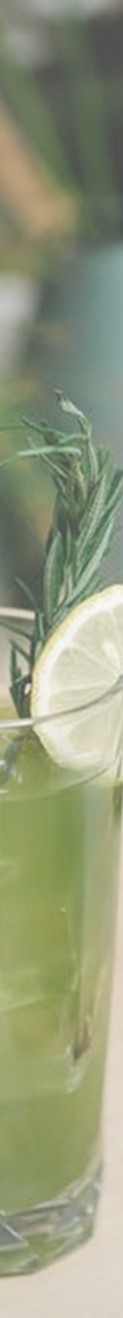 Valaisanne 	25cl		4.80 	50cl		8.50Grimbergen Blanche 	25cl		5.20 	50cl		9.-Bières en bouteille                                                   	   ChfBière sans alcohol	33cl		4.20 Chopfad Amber	33cl		6.- Erdinger............................................................................................33cl		6.50Heinneken	25cl		5.50Cocktails et Long Drinks 		Chf
Hugo	12.-Spritz	12.-Mojito	15.-Port Conty Libre (Rhum Havana 3 ans, coca, lime) 	14.-Campari  et son jus d’orange	   9.-Conty Sunset (téquila, jus d’orange, sirop de grenadine) 	14.-Mafly Gin Original  avec son tonic	14.-Amaretto Sour	14.-Cocktails sans alcool 		ChfMojito Virgin 	10.-Cocktail de fruits	10.-Apéritifs 		ChfCoupe de Champagne Mumm  Cordon Rouge	1dl	15.-Campari	4cl		6.-Martini blanc/rouge	4cl		6.-Prosecco	1dl		9.-Prosecco Rosé	1dl		9.-Ricard	4cl		6.-Suze	4cl		6.-Porto rouge 	4cl		6.-Blanc cassis	1dl		6.-Bitter rouge 	1dl		5.-Liqueurs et digestifs		Chf
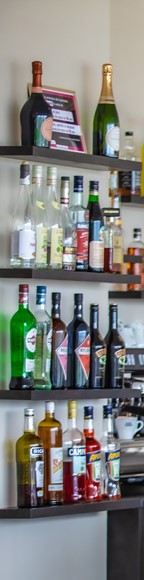 Baileys 17°	4cl		8.-Amaretto Disarono 28° 	4cl		8.-Crème de Limoncello LEMONIZER (artisanal)	4cl	10.-Grappa Amarone Barique 41°	4cl		9.-Fernet Branca 39°	4cl		8.-Ramazzotti Amaro 30°	4cl		8.-Cognac Remy Martin 40°	4cl                	12.-Absinthe 53°	4cl	9.-Calvados 40°	4cl	12.-                           Whiskies et malts		Chf
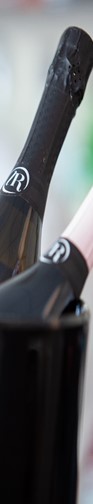 Whisky Johnie Walker red Label 	4cl	12.-Whisky jack daniel’s 40° 	4cl		14.-Whisky Bulleit Bourbon 	4cl		14.-Whisky talisker 45° 10 years	4cl		14.-Whisky lagavulin 43° 8 years	4cl		16.-Whisky oban 43° 14 Single Malt	4cl		18.-Whisky Oban Double Matured, Distilled in 2007	4cl		20.-Rhum 			Chf
 Havana 3 anos Cubain	 4cl		10.- Havana 7 anos Cubain	 4cl		12.-  Vodka 		Chf
 Ketel One Vodka (40%) 	 4cl		14.-Gin  			Chf
 Malfy : Original	4cl	12.-               Tanquerey	4cl	12.-                Supplément minérale		    3.-Vins au verre BlancsChasselas Neuchâtel (caves La Béroche St. Aubin)	1dl		4.50 Pinot Gris Neuchâtel AOC (cave Keller Vaumarcus)	1dl		5.60 RosésŒil de Perdrix Neuchâtel (caves La Béroche St. Aubin)	1dl		5.50 Rosé C.K.  AOC (cave Keller Vaumarcus)	1dl		5.50 RougesPinot noir les Sorcières Neuchâtel (caves La Béroche St. Aubin)	1dl		6.-Assemblage Libertin (cave Keller Vaumarcus)	1dl		7.-Vins RégionauxBlancs
Chasselas Neuchâtel (caves La Béroche St. Aubin)	50cl	22.-         Pinot Gris Neuchâtel AOC (cave Keller Vaumarcus)	75cl		45.-Pinot gris Neuchâtel (caves La Béroche St. Aubin)	50cl            		28.-Chardonnay (caves La Béroche St. Aubin)	75cl		42.-Rosés
Œil de Perdrix Neuchâtel (caves La Béroche St. Aubin)	50cl	28.-
	75cl	42.-Rosé C.K. AOC (cave Keller Vaumarcus)	50cl	25.-Rouges
Pinot noir Barrique Neuchâtel (caves La Béroche St. Aubin)	75cl	49.-Pinot noir les Sorcières Neuchâtel (caves La Béroche St. Aubin)	50cl	30.-	75cl	45.-Griffus/Gamaret & Garanoir (caves Châtenay Boudry)	75cl 	   65.-Mega /Merlot & Gamaret (caves Châtenay Boudry)  	75cl 	   65.-Pinot Noir Neuchâtel  AOC (cave Keller Vaumarcus)	75cl 	   45.-Libertin Assemblage VDP (cave Keller Vaumarcus)	75cl 	   55.-Vins du Valais		Chf	K Blanc (Sauvignon blanc, Payen)	75cl	60.-Champagnes			ChfCoupe de Champagne Mumm  Cordon Rouge	1dl	15.-Champagne Mumm Cordon rouge	37.5cl	58.-	75cl	95.-Champagne Laurent- Perrier brut	75cl	110.-Champagne Laurent- Perrier rosé brut	75cl	145.-Mousseux			ChfMauler Cordon Or demi-sec/rosé	37.5cl	50/55.-Mauler Cordon or brut	75cl	65.-Mauler Or rosé	75cl	70.-Hotel-Restaurant Port-ContyRue du Débarcadère 21, 2024 Saint-Aubin-Sauges, NET : 032 354 01 05 	E-mail : info@hotel-port-conty.chwww.hotel-port-conty.ch